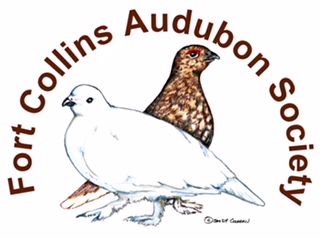 Fort Collins Audubon Society Mission The Fort Collins Audubon Society (FCAS) is a non-profit organization dedicated to nature appreciation, environmental education, and conservation activities. The society was incorporated in 1976 and currently has more than 1200 members most of whom reside in Larimer County. FCAS is a chapter affiliated with the National Audubon Society (NAS). The mission of the Fort Collins Audubon Society is to promote the appreciation, conservation, and restoration of ecosystems - focusing on birds and other wildlife - through education, participation, stewardship, and advocacy. First and foremost, in that mission, is education. We provide education to our membership and the public through monthly programs and field-trips. Another method to provide environmental education, especially to youth, is the Alex Cringan Memorial Grant.   Alex Cringan Dr. Alex Cringan was a Colorado State University Professor of wildlife biology, a founding member and past President of FCAS, a frequent field trip leader, a friend and a role model for many FCAS members. He was instrumental in the early development of Gustav Swanson Natural Area in Fort Collins and the initiation of the Colorado Breeding Bird Atlas. Dr. Cringan passed away in October 2012. Shortly after his passing, FCAS created the Alex Cringan Memorial Grant to provide small grants for natural history educational purposes. We use Cringan fund donations to provide support for programs in classrooms. Natural history education is fundamental to the mission of FCAS and to the future of humanity. Goal of the Grant The purpose of the Alex Cringan Memorial Grant is to provide financial assistance to educators or students involved in a project teaching or researching natural resources so they may enhance their skills and share their knowledge with others. These funds should provide long-lasting benefit to birds, wildlife and the environment and provide training to educators and students who will work to raise environmental awareness in younger generations. Examples of projects are a training or workshop, a presentation or project at your school, and a research study that can be shared with others and provide a contribution to bird research. We are looking for depth and breadth in the project as well as impact – how many people the knowledge is shared with. Grant ApplicationIndividual Name: __________________________________________________________Organization (if applicable): _________________________________________________Contact: ________________________________________________________________Email: __________________________________________________________________Address: ______________________________________________________________________________________________________________________________________________Amount Requested: $ ___________________________. Would you accept a partial Grant?  ⬜ Yes    ⬜ NoHow will you acknowledge the Fort Collins Audubon Society if you receive this grant?________________________________________________________________________________________________________________________________________________________________________________________________________________________________________________________________________________________________________________________________________________________________________Recipient will submit a two-page written account of your accomplishments upon the completion of the learning experience to the FCAS. Recipient will make a 5 -10-minute prepared presentation at a FCAS program meeting on their project and their accomplishments. Summary (description of the learning experience): ________________________________________________________________________
________________________________________________________________________________________________________________________________________________________________________________________________________________________________________________________________________________________________Applicants’ goal: ________________________________________________________________________
________________________________________________________________________________________________________________________________________________________________________________________________________________________________________________________________________________________________What is the problem or need that this project addresses? Why are you in need of financial assistance? 
________________________________________________________________________________________________________________________________________________________________________________________________________________________________________________________________________________________________________________________________________________________________________Who will you share your new skills with – please describe the age, level of experience and approximate number of participants.  
________________________________________________________________________________________________________________________________________________________________________________________________________________________________________________________________________________________________________________________________________________________________________What are your expected outcomes from this experience? ________________________________________________________________________________________________________________________________________________________________________________________________________________________________________________________________________________________________________________________________________________________________________Please provide 3 clear and measurable outcomes for the experience ________________________________________________________________________________________________________________________________________________________________________________________________________________________________________________________________________________________________________________________________________________________________________Project Budget Please include:Total cost of learning experience, class, workshop etc.     (including donated time, source of matching funds, etc.) $__________________How will the funds be used? _________________________________________________________________________________________________________Other grants applied for: ____________________________________________________________________________________________________________Total funds Requested: ($300.00 is the maximum allowed to provide funding for a project)                              			             $__________________Criteria for selection Can be a formal or non-formal educator or student in Larimer CountyDescribe the depth, breadth and impact of the project Describe the goal and need of the scholarshipDescribe the target audience for the experience Describe clear and measurable outcomes of the project     Explain how grant funds will be spent to cover the educational experience Timeline Application due: November 1, 2023 Notification will be made by December 1, 2023  Grant Period: January 1, 2024 – December 1, 2024    Report due:  December 1, 2024 (Due upon completion of the learning experience)One scholarship per year will be awarded _______________________________________        _______________________Signature of applicant					Date_______________________________________ 	_______________________ Signature of supervisor (if applicable)			DatePlease send completed application to:FCAS attn. Grant Committee PO Box 271968 Fort Collins, C0 80527-1968